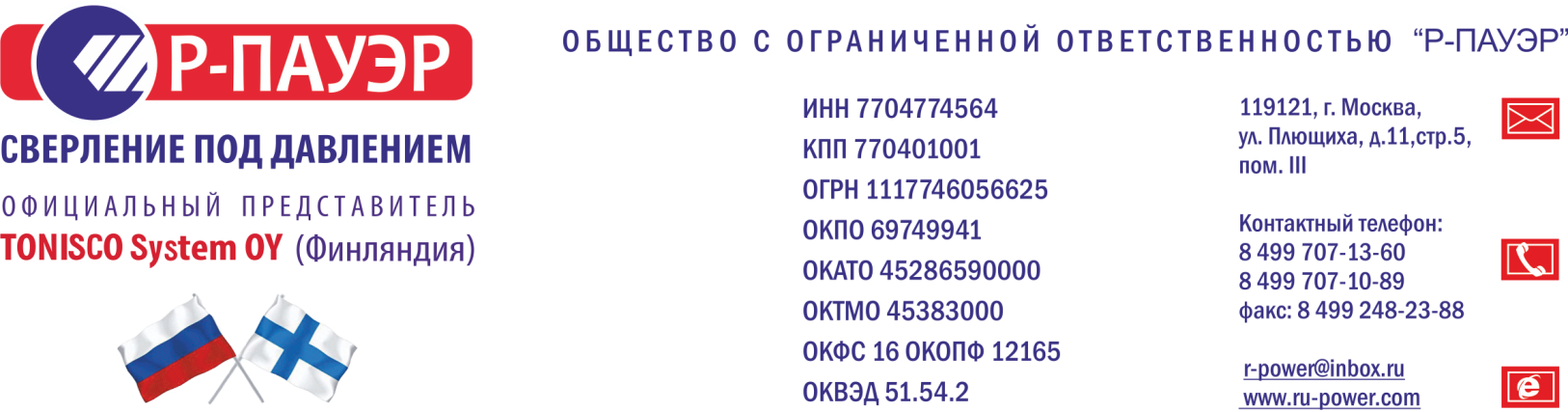 Информационная карта ООО «Р-Пауэр»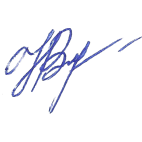 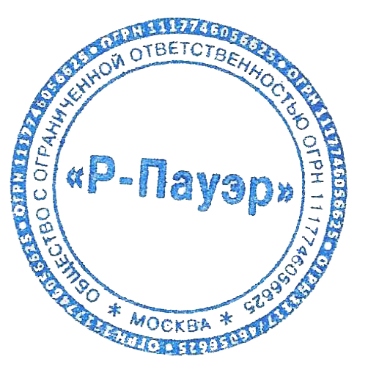 Генеральный директорООО «Р-Пауэр»     _________________________ Нурахметова В. http://ru-power.com/Р.Полное наименование организации:Общество с ограниченной ответственностью «Р-Пауэр» Сокращенное наименование организации:ООО «Р-Пауэр»Юридический адрес:119121, г. Москва, ул. Плющиха, д.11, стр.5, пом.IIIФактический адрес (почтовый):119121, г. Москва, ул. Плющиха, д.11, стр.5, оф.14ТелефонТел.: 8(499) 707-10-89,  8(499) 707-13-60 Факс: 8(499) 248-57-39,  8(499) 248-23-88ИНН7704774564КПП770401001ОКАТО45286590000ОГРН1117746056625ОКПО69749941ОКВЭД 242.21 Строительство инженерных коммуникаций дляводоснабжения и водоотведения, газоснабжения46.74.2 Торговля оптовая водопроводным и отопительным оборудованием и санитарно-технической арматуройОКПД 28.24.11 Инструменты ручные электрическиеБанковские реквизиты:Наименование банкаАО Банк «Развитие-Столица»Расчетный счет40702810100010008528Корреспондентский счет30101810000000000984БИК044525984Юр.адресТел.банка105064, г. Москва, Нижний Сусальный переулок, д.5, стр.15730-44-54Электронный адресСайтr-power@inbox.ru, info@ru-power.comwww.ru-power.comГенеральный директор на основании УставаНурахметова Венера Ринатовна